Revoluce 1848 v českých zemíchV roce 1848 zachvátila evropský kontinent vlna revolucí, která zapříčinila řadu společenských i politických změn. Napříč Evropou měla revoluce různý průběh i charakter. Jak probíhala u nás? Na to mohou žáci středních škol odpovědět prostřednictvím pracovního listu, který je založen na práci s videi z námětu Revoluce 1848. Jedná se o zkrácenou verzi pracovního listu (rozšířenou verzi je možné najít na portálu ČT edu).Úvod do revolučních událostí roku 1848 Charakter revoluce 1848 v PrazeJak skončila revoluce 1848 a co přinesla?________________________________________________________Před zhlédnutím videí vysvětlete následující pojmy: Zhlédněte video 1 a napište, které změny doprovázely revoluční rok 1848. Uveďte, proč podle historiků představuje toto období zásadní mezník.……………………………………………………………………………………………………………………………………………………………………………………………………………………………………………………………………………………………………………………………………………………………………………………………………………………………………………………………………………………………………………………………………………………………………………………………………Podle videa 2 popište, jakým způsobem probíhala revoluce u nás a jaký byl její charakter.……………………………………………………………………………………………………………………………………………………………………………………………………………………………………………………………………………………………………………………………………………………………………………………………………………………………………………………………………………………Za pomoci učebnice či internetu zjistěte, který generál potlačil povstání v Praze. ……………………………………………………………………………………………………………………Napište, jak skončila revoluce a které nejvýznamnější změny přinesla. Použijte informace z videa 3.…………………………………………………………………………………………………………………………………………………………………………………………………………………………………………………………………………………………………………………………………………………………………………………………………………………………………………………………………………………Co jsem se touto aktivitou naučil(a):……………………………………………………………………………………………………………………………………………………………………………………………………………………………………………………………………………………………………………………………….…………………………………… Autor: LV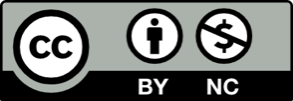 Toto dílo je licencováno pod licencí Creative Commons [CC BY-NC 4.0]. Licenční podmínky navštivte na adrese [https://creativecommons.org/choose/?lang=cs]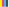 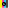 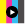 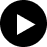 absolutismuskonstitucestavovská společnostobčanská společnostagrárníindustriální